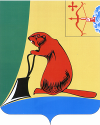 Заключениена проект решения Ныровской сельской Думы «О бюджете Ныровского сельского поселения на 2017 год и плановый период на 2018-2019 годов».Проект решения Ныровской сельской Думы «О бюджете Ныровского сельского поселения на 2017 год и плановый период на 2018-2019 годов» (далее - Проект) администрацией Ныровского сельского поселения направлен на рассмотрение Ныровской сельской Думе 10.11.2016 года, что соответствует статье 26 Положения о бюджетном процессе в муниципальном образовании Ныровское сельское поселение, утверждённого решением Ныровской сельской Думы от 08.09.2016 № 44/199 (далее – Положение).Бюджет муниципального образования на 2017 год и плановый период на 2018-2019 год (далее – Бюджет) сформирован исходя из параметров прогноза социально-экономического развития Ныровского сельского поселения.	Проектом предлагается утвердить основные характеристики Бюджета:доходы – 2 818,7тыс. рублей;расходы – 2 819,7тыс. рублей;дефицит – 1 тыс. рублей.Доходы БюджетаПроектом предлагается утвердить доходы Бюджета в размере 2 818,7 тыс. рублей, что на 1 320 тыс. рублей, или на 31,9 % меньше уточнённого плана 2016 года, за счёт планирования безвозмездных поступлений в меньшем на 1 471,4 тыс. рублей объёме.Собственные доходы Бюджета без учета безвозмездных поступлений планируются в размере 1 610,2 тыс. рублей, что на 151,4 тыс. рублей, или на 10,4 % больше уточнённого плана текущего года. Собственные доходы составляют 57,1 % от общей суммы доходов Бюджета.тыс. рублейНалоговые доходыНалоговые доходы Бюджета планируются в объёме 893,8 тыс. рублей и увеличатся по сравнению с уточнённым планом 2016 года на 97,1 тыс. рублей, или на 12,2 %.Удельный вес налоговых доходов в собственных доходах Бюджета – 55,5 %.	тыс. рублейОсновные источники налоговых поступлений в 2017 году:налог на доходы физических лиц – 424,7 тыс. рублей, или 47,5 % от общего объёма налоговых доходов;акцизы – 260,3 тыс. рублей, или 29,1 %;земельный налог – 189,9 тыс. рублей, или 21,3 %.Увеличение плана поступлений налога на доходы физических лиц, акцизов объясняется ростом ставок, увеличением налогооблагаемой базы данных налогов.В связи с изменением налогооблагаемой базы в переходный период, в 2017 году не планируются поступления налога на имущество физических лиц.Неналоговые доходыНеналоговые доходы Бюджета планируются в объёме 716,4 тыс. рублей, что больше уточнённого плана текущего года на 54,3 тыс. рублей, или на 8,2 %.Удельный вес неналоговых доходов в собственных доходах Бюджета – 44,5 %.тыс. рублейОсновной источник неналоговых доходов – поступления от использования муниципального имущества (плата за воду, квартирная плата) 530 тыс. рублей.В трёхлетнем периоде поступление дохода в бюджет поселения прогнозируется с ежегодным повышением и к 2019 году его объём составит 650 тыс. рублей, что выше прогноза 2017 года на 22,6 %.Рост неналоговых доходов по сравнению с уточнённым планом текущего года прогнозируется потому, что в 2016 году проведён референдум по самообложению и планируются поступления средств самообложения граждан в сумме 40 тыс. рублей. Прогноз поступления самообложения рассчитан исходя из количества совершеннолетних жителей, постоянно проживающих на территории поселения. В 2016 году средства самообложения не собирались.Безвозмездные поступлениятыс. рублейБезвозмездные поступления предусмотрены в сумме 1 208,5 тыс. рублей, что составляет 42,9 % от общей суммы доходов Бюджета. По сравнению с уточнённым планом текущего года безвозмездные поступления уменьшатся на 1471,4 тыс. рублей, или на 54,9 %.Снижение безвозмездных поступлений к уровню текущего года объясняется отсутствием утверждённых к финансированию из областного бюджета на 2017 год субсидий на развитие общественной инфраструктуры муниципальных образований Кировской области.Расходы БюджетаПроектом предлагается утвердить расходы Бюджета в размере 2 819,7 тыс. рублей, что на 1 562 тыс. рублей, или на 35,6 % ниже уточнённого плана 2016 года.Ниже уточнённого плана текущего года планируются расходы по следующим разделам:«Национальная безопасность и правоохранительная деятельность» на 5,3 тыс. рублей, или на 34,6 %;«Национальная экономика» на 72,5 тыс. рублей, или на 18,9 %; «Жилищно-коммунальное хозяйство» на 1 678 тыс. рублей, или на 74,6 %. Значительное снижение плановых сумм расходов по этому разделу объясняется отсутствием утверждённых к финансированию из областного бюджета в 2017 году программ поддержки местных инициатив.Выше уточнённого плана 2016 года планируются расходы по следующим разделам:«Общегосударственные вопросы» на 61,6 тыс. рублей, или на 5,3 %;«Национальная оборона» на 1,6 тыс. рублей, или на 2,8 %;«Физическая культура и спорт» на 130,6 тыс. рублей, или на 30,2 %.Расходы по разделу «Социальная политика» планируются на уровне 2016 года.Муниципальные программыБюджет является программным. Проектом предполагается финансирование 6 муниципальных программ на общую сумму 2 304,1 тыс. рублей.Вне муниципальных программ предусмотрены расходы на главу муниципального образования, проведение выборов и референдумов, на оплату муниципального контракта по разработке градостроительного плана.В соответствии с п. 2.12. Порядка разработки, реализации и оценки эффективности реализации муниципальных программ Ныровского сельского поселения, утверждённого постановлением администрации Ныровского сельского поселения № 17 от 26.02.2015 года, все муниципальные программы подлежат приведению в соответствие с объёмами бюджетных ассигнований, предусмотренными решением Ныровской сельской Думы о Бюджете на реализацию соответствующих муниципальных программ, в срок до 01.02.2017.Дефицит Бюджета.Предлагается утвердить дефицит Бюджета в сумме 1 тыс. рублей.Размер дефицита Бюджета соответствует ст.92.1 Бюджетного кодекса Российской Федерации.Проектом определён один источник финансирования дефицита Бюджета согласно ст.96 БК РФ - изменение остатков средств на счетах по учёту средств бюджета сельского поселения на 01.01.2017 года.Муниципальный долгПроектом предлагается муниципальные заимствования в 2017 году не осуществлять. Верхний предел муниципального долга на 01.01.2018 года прогнозируется равный нулю, в том числе: верхний предел долга по муниципальным гарантиям - равный нулю.Анализ работы участников бюджетного процесса по формированию проекта Бюджета, применение ими нормативной правовой базы.Работа участников бюджетного процесса по формированию проекта Бюджета проводилась в соответствии с постановлением администрации Ныровского сельского поселения от 18.05.2016 № 57 «О мерах по составлению проекта бюджета Ныровского сельского поселения на 2017 год и плановый период на 2018-2019 годов».Постановление принято своевременно, в соответствии со статьёй 20 Положения.В Проект необходимо внесение изменений и уточнение формулировок.ВыводыПроект соответствует нормам бюджетного законодательства.ПредложенияПроект Бюджета (с учётом изменений и уточнением формулировок) принять.ПредседательКонтрольно-счётной комиссии			                           А.С. Таймаров16.11.2016 г.Показатель2014 год2015 год2016год (оценка)ПроектПроектПроектПоказатель2014 год2015 год2016год (оценка)2017 год2018 год2019 годДоходы (всего)3602,529414138,72818,72869,32977,4 в том числе:Собственные1134,51213,21458,81610,21660,81768,9Безвозмездные поступления24681727,82679,91208,51208,51208,5Соотношение доходов (%) к предыдущему году (всего), в том числе:X81,6140,768,1101,8103,8СобственныеX106,9120,2110,4103,1106,5Безвозмездные поступленияX70155,145,1100100Доля в общем объёме доходов %Собственные31,541,335,357,157,959,4Безвозмездные поступления68,558,764,742,942,140,6Показатели2016 оценка2017 прогнозСтруктура % 2017 к 2016+-(сумма) 2017 к 2016 + -(%)20182019Налоговые доходы (всего)796,7893,810097,112,2914,4932,5НДФЛ374,9424,747,549,813,3434,6441,5Акцизы205,7260,329,154,626,5270,7281,5Сельхозналог17,316,41,8-0,95,216,717,1Налог на им. физ. лиц.4,600-4,6000Земельный налог191,7189,921,3-1,80,9189,9189,9Государственная пошлина2,52,50,3002,52,5Показатели2016 оценка2017 прогнозструктура%2017 к 2016+-сумма2017к 2016 % +-2018 прог-ноз2019 прог-нозНеналоговые доходы, всего, в том числе:662,1716,410054,38,2786,4836,4Аренда земли127,4146,420,41914,9146,4146,4Аренда имущества7,300-7,3000Прочие поступления от использования имущества (плата за воду, кв. плата)527,4530742,60,5600650Самообложение0405,640X4040Показатели2016 оценка2017 прогноз2018 прогноз2019 прогнозБезвозмездные поступления, всего2679,91208,51208,51208,5 том числе:Дотации1125,41150,11150,11150,1Субсидии1180,7000Субвенции56,858,458,458,4Иные межбюджетные трансферты60000Безвозмездные поступления от негосударственных организаций82000Прочие безвозмездные поступления175000РасходыРаздел2016 оценка2017 сумма2017 к 2016 +-сумма2017 к 2016 +-%20182019Всего расходов004381,72819,71562-35,62870,32879,4Общегосударственные вопросы011169,91231,561,65,31240,11300Национальная оборона0256,858,41,62,858,458,4Национальная безопасность и правоохранительная деятельность0315,310-5,3-34,61010Национальная экономика04382,8310,3-72,5-18,9270,7281,5Жилищно-коммунальное хозяйство052248570-1678-74,6640690Социальная политика1076,676,60076,676,6Физическая культура и спорт11432,3562,9130,630,2574,5562,9